 DIGI SCHOOL 2020-1-SK01-KA226-SCH-094350 Chémia – Chemické látky  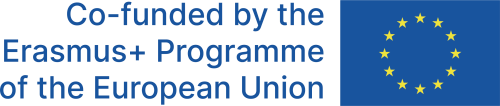 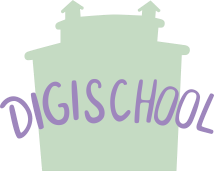 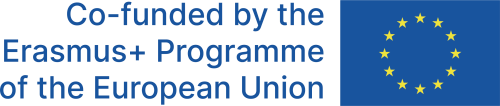 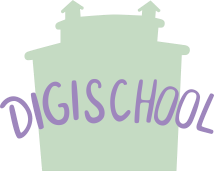                                                    Kyslosť a zásaditosť chemických látok  Chemické látky môžu byť kyslé, zásadité alebo neutrálne.  Kyslosť a zásaditosť látok určujeme podľa univerzálneho pH papierika.  Ak je pH látok menšia ako 7, tak sú látky kyslé. Napríklad kyseliny.  Ak je pH látok väčšia ako 7, tak sú látky zásadité. Napríklad hydroxidy.  Ak je pH látok rovné 7, tak sú látky neutrálne. Napríklad chlorid sodný.  Kyslosť a zásaditosť zisťujeme aj indikátormi. Napríklad fenolftaleínom, ktorý v kyslom prostredí je bezfarebný a v zásaditom je fialový.  